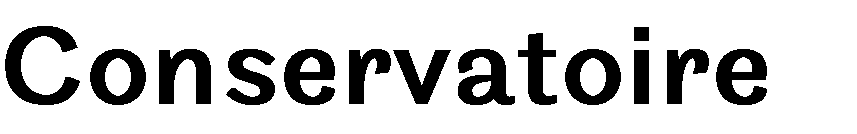 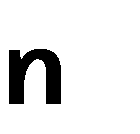 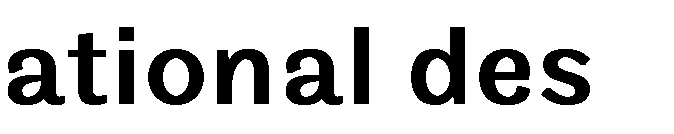 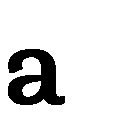 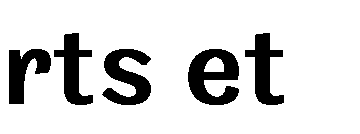 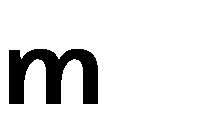 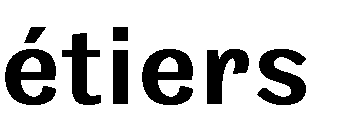 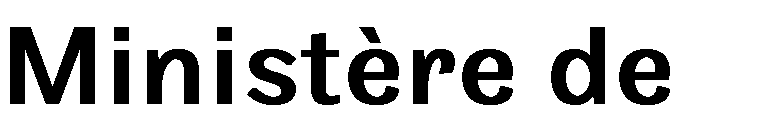 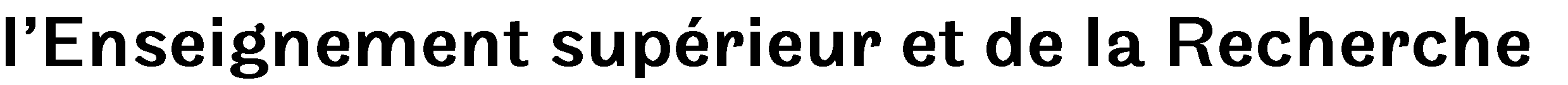 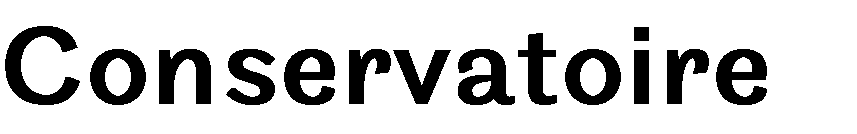 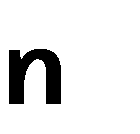 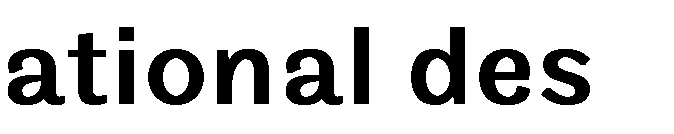 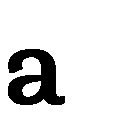 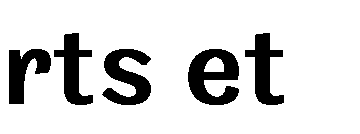 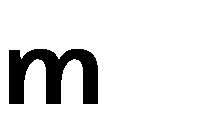 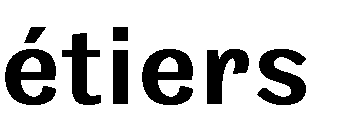 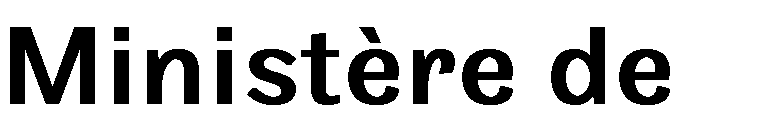 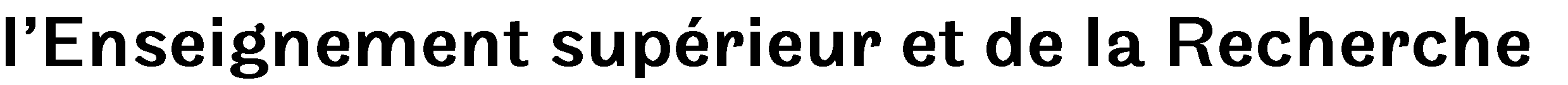 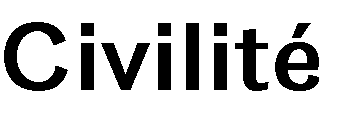 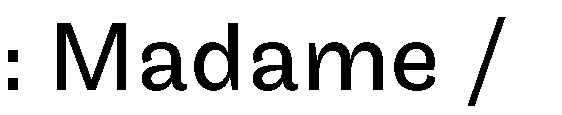 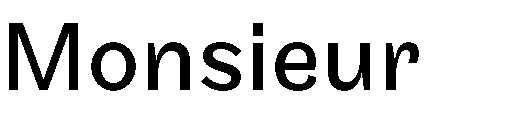 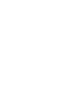 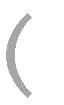 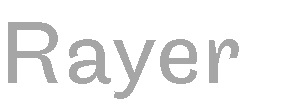 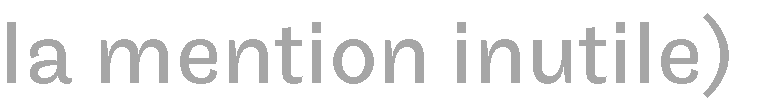 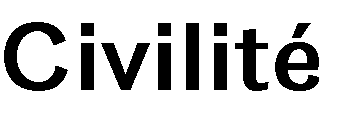 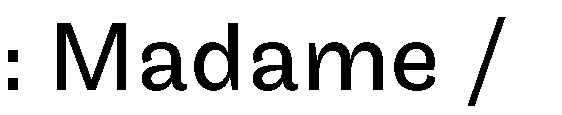 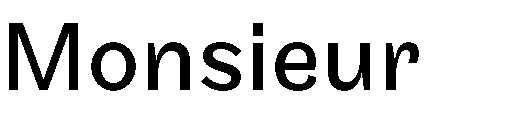 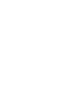 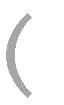 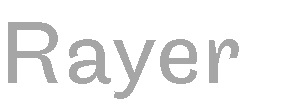 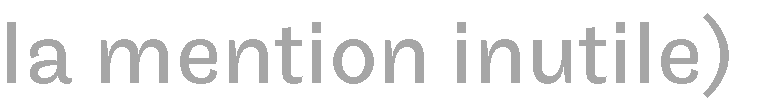 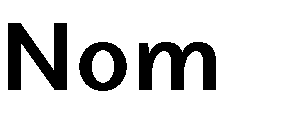 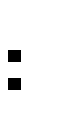 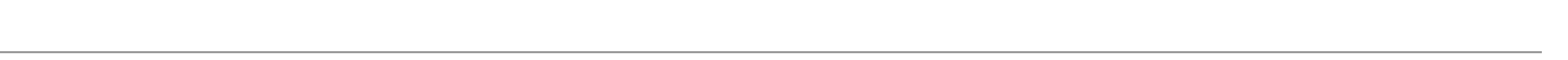 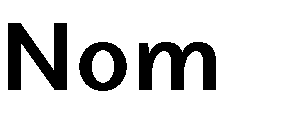 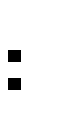 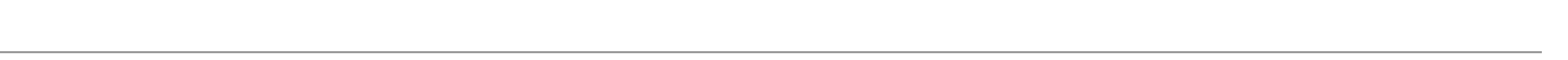 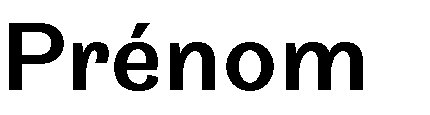 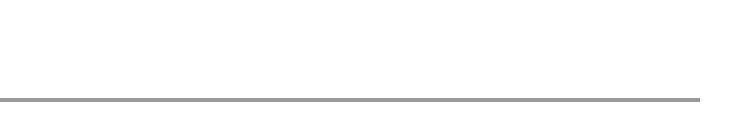 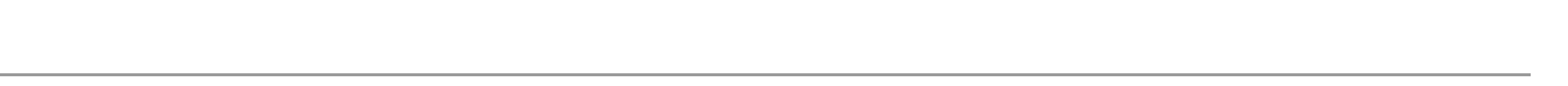 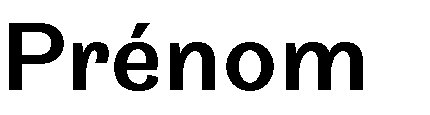 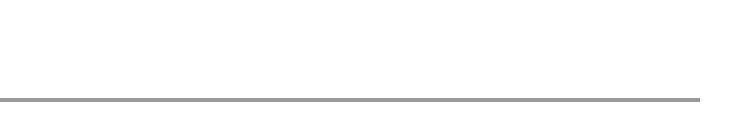 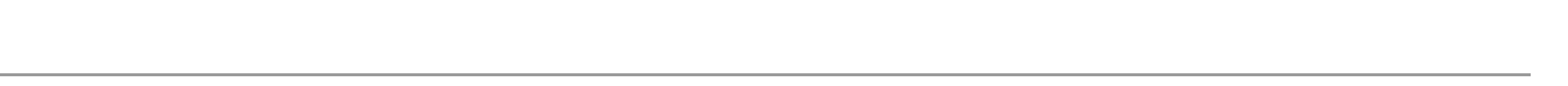 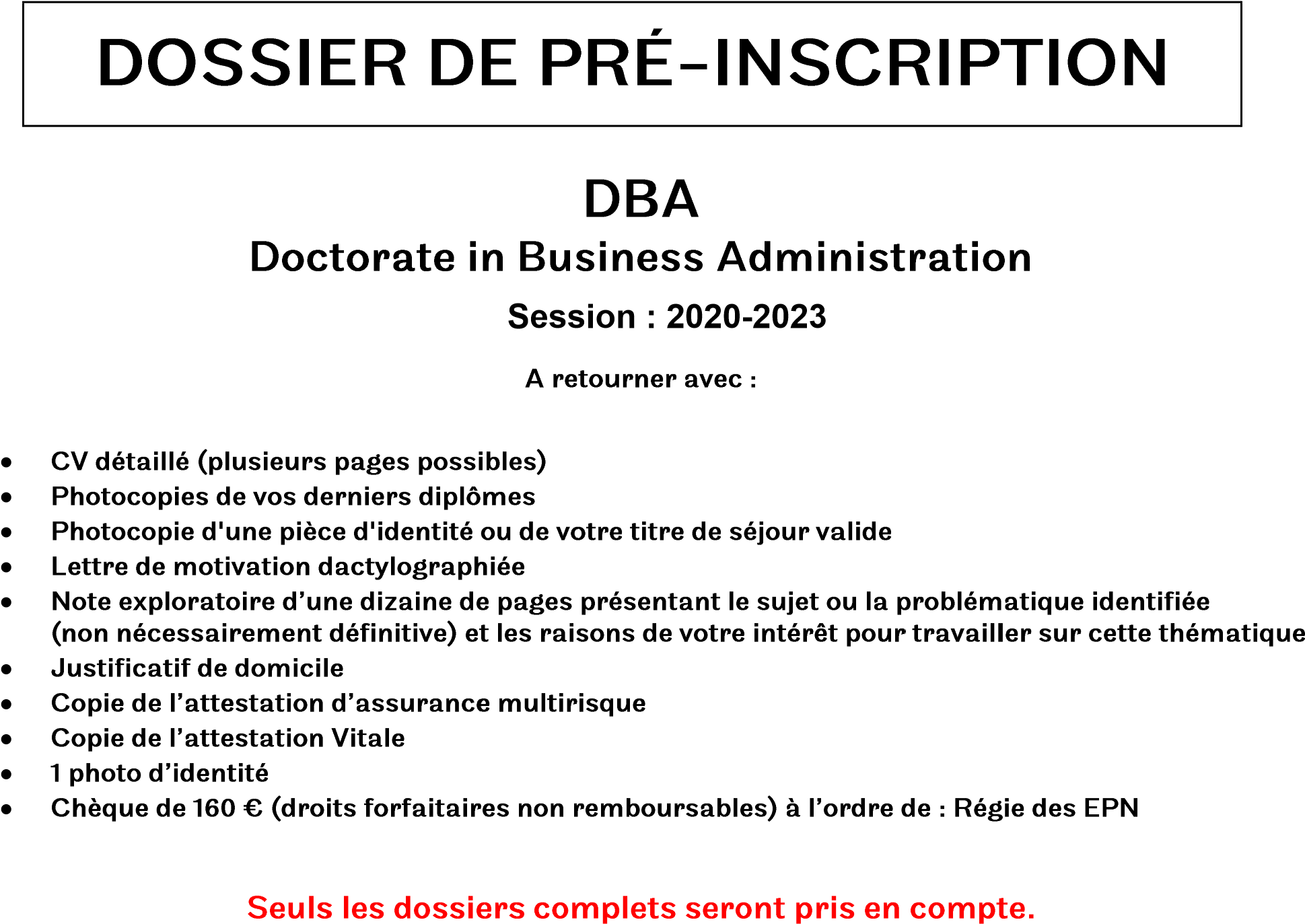 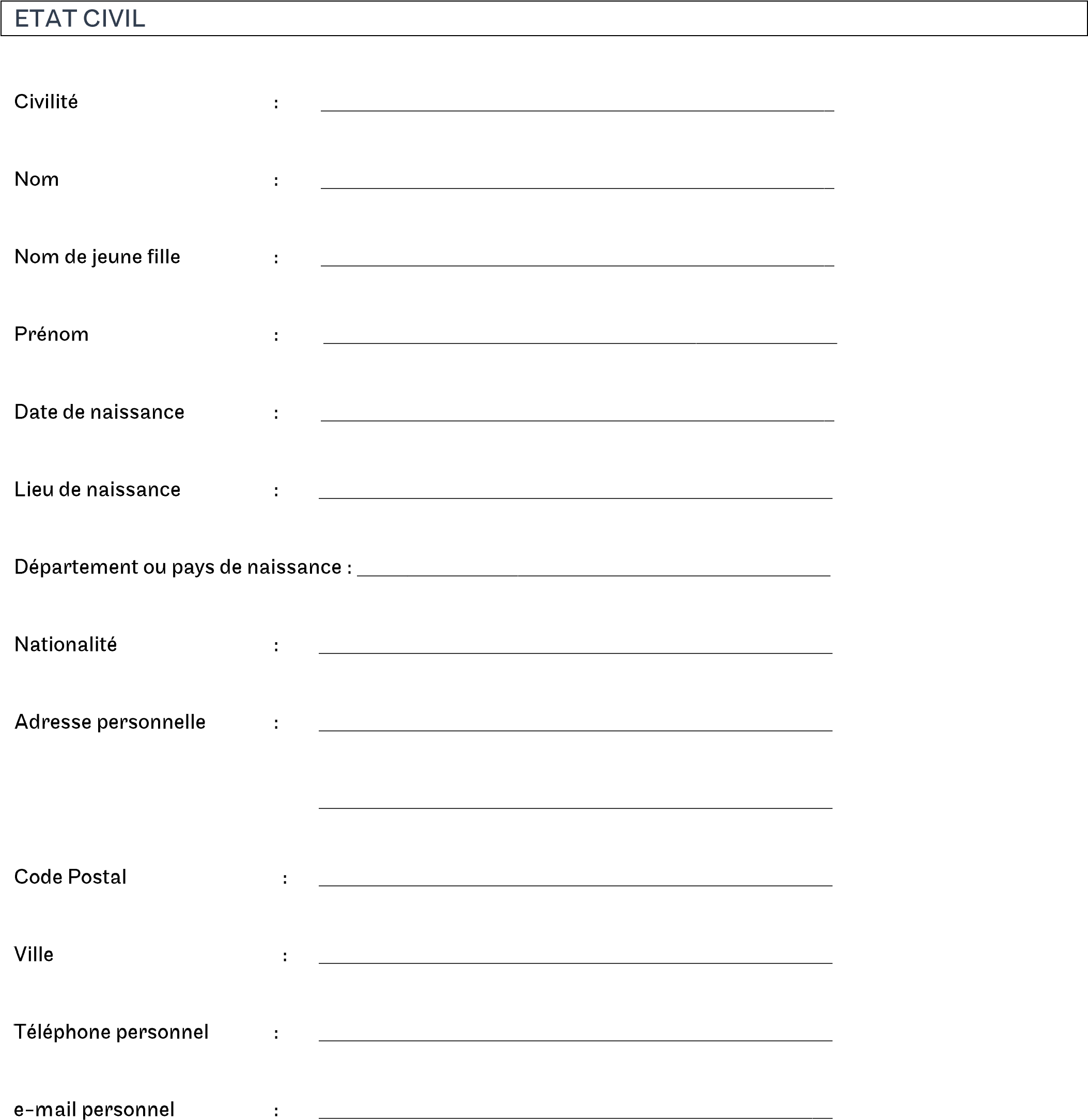 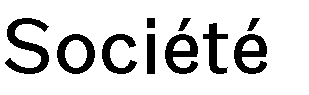 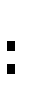 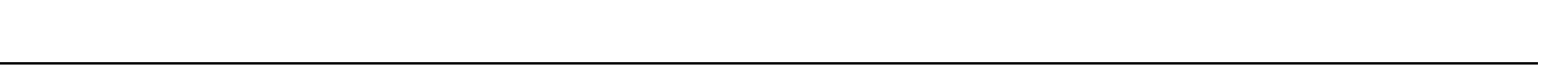 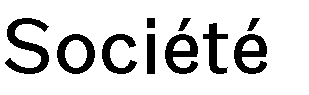 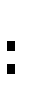 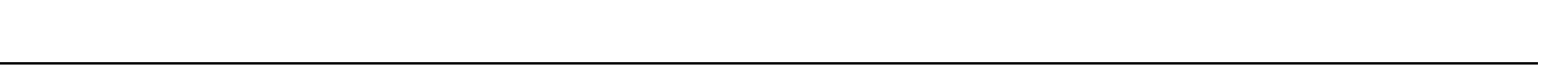 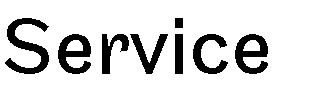 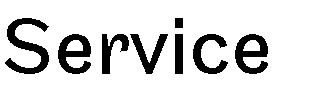 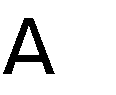 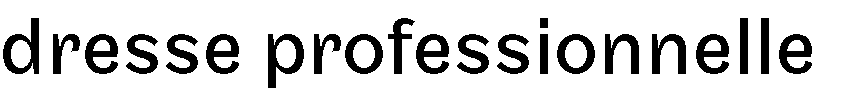 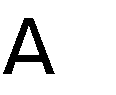 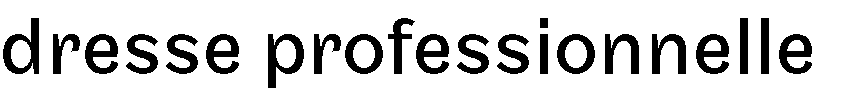 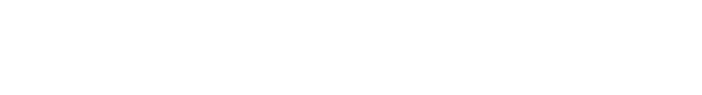 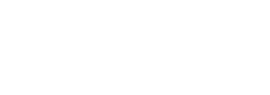 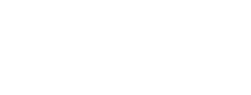 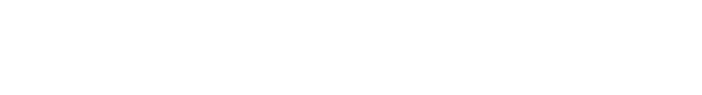 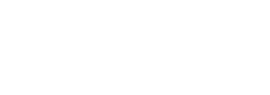 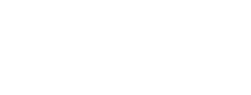 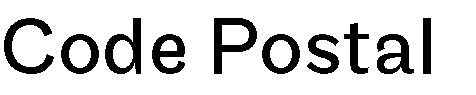 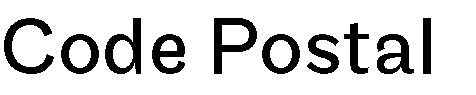 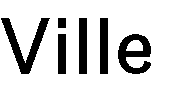 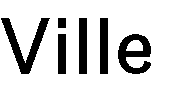 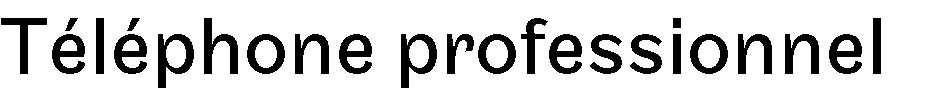 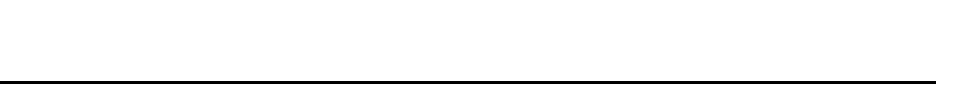 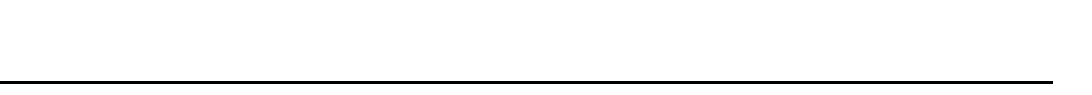 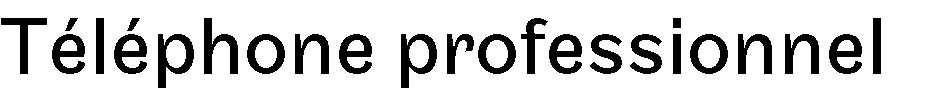 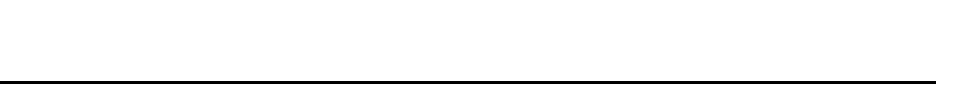 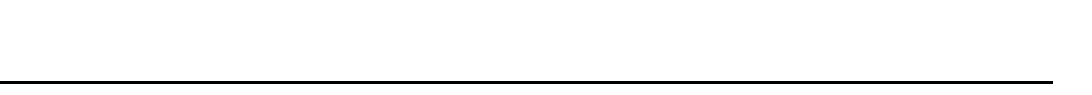 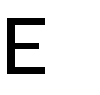 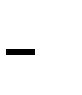 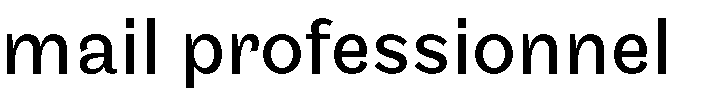 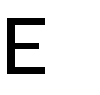 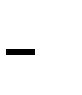 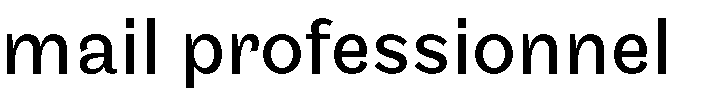 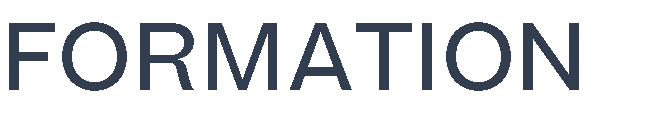 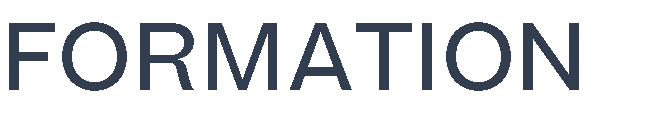 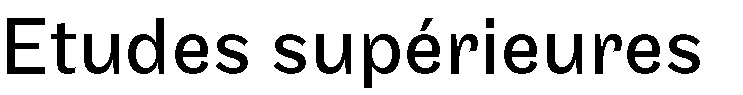 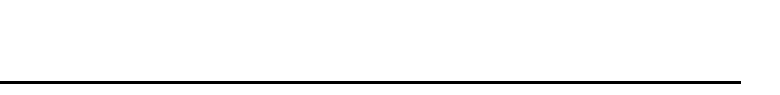 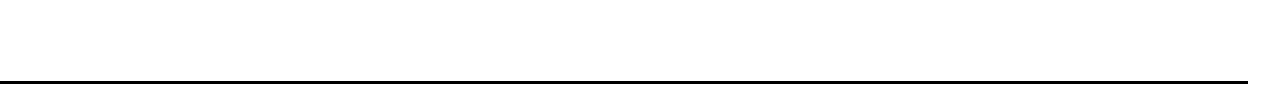 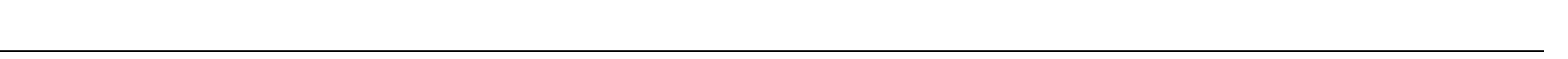 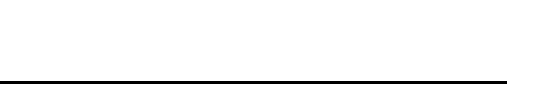 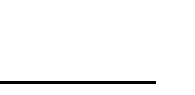 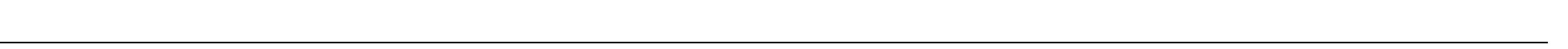 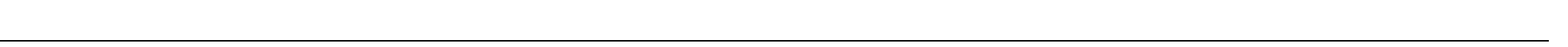 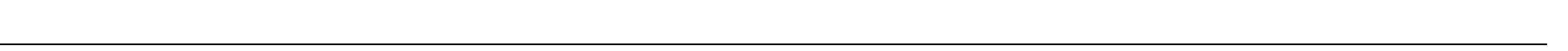 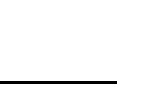 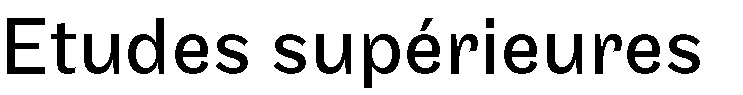 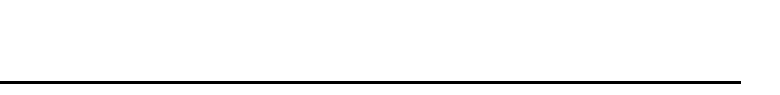 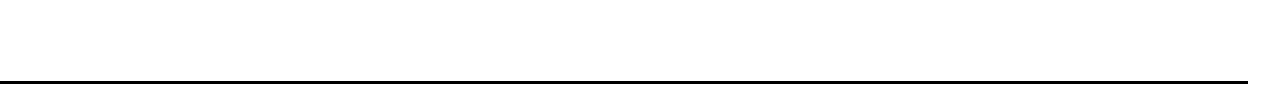 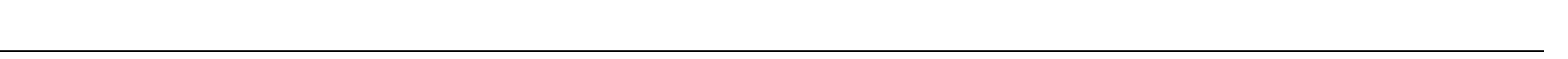 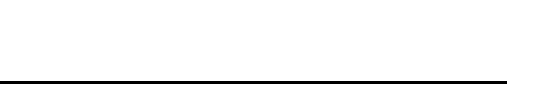 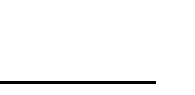 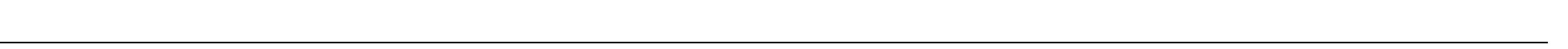 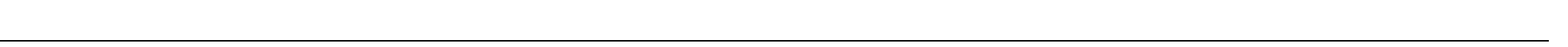 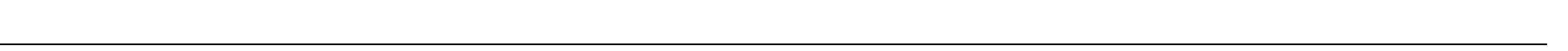 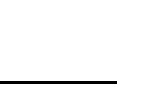 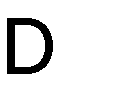 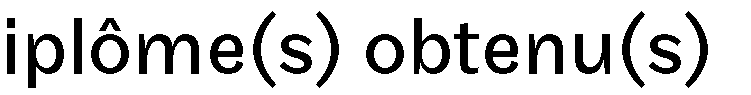 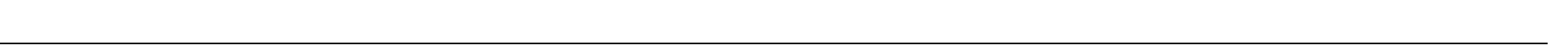 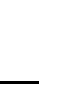 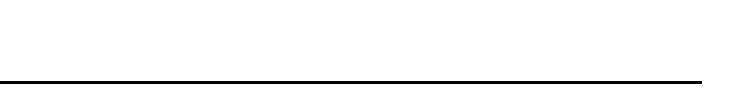 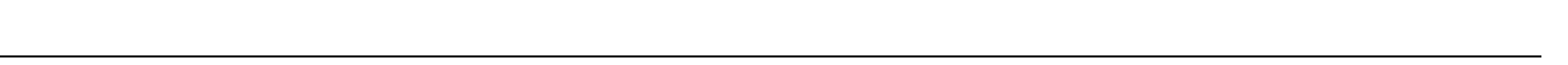 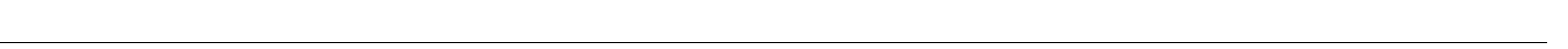 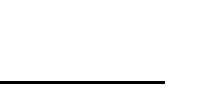 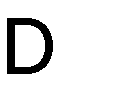 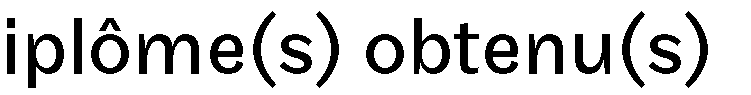 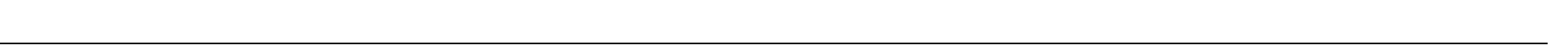 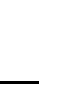 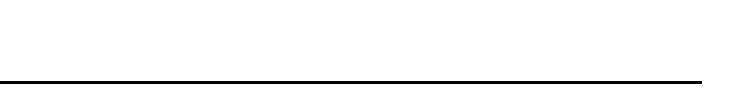 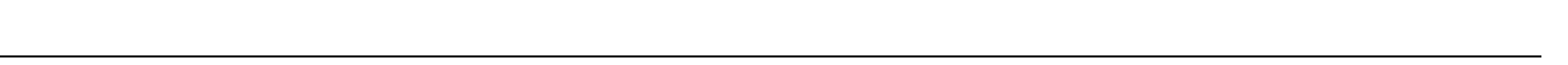 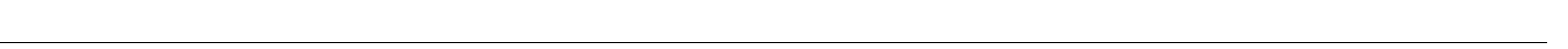 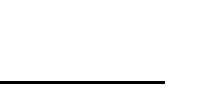 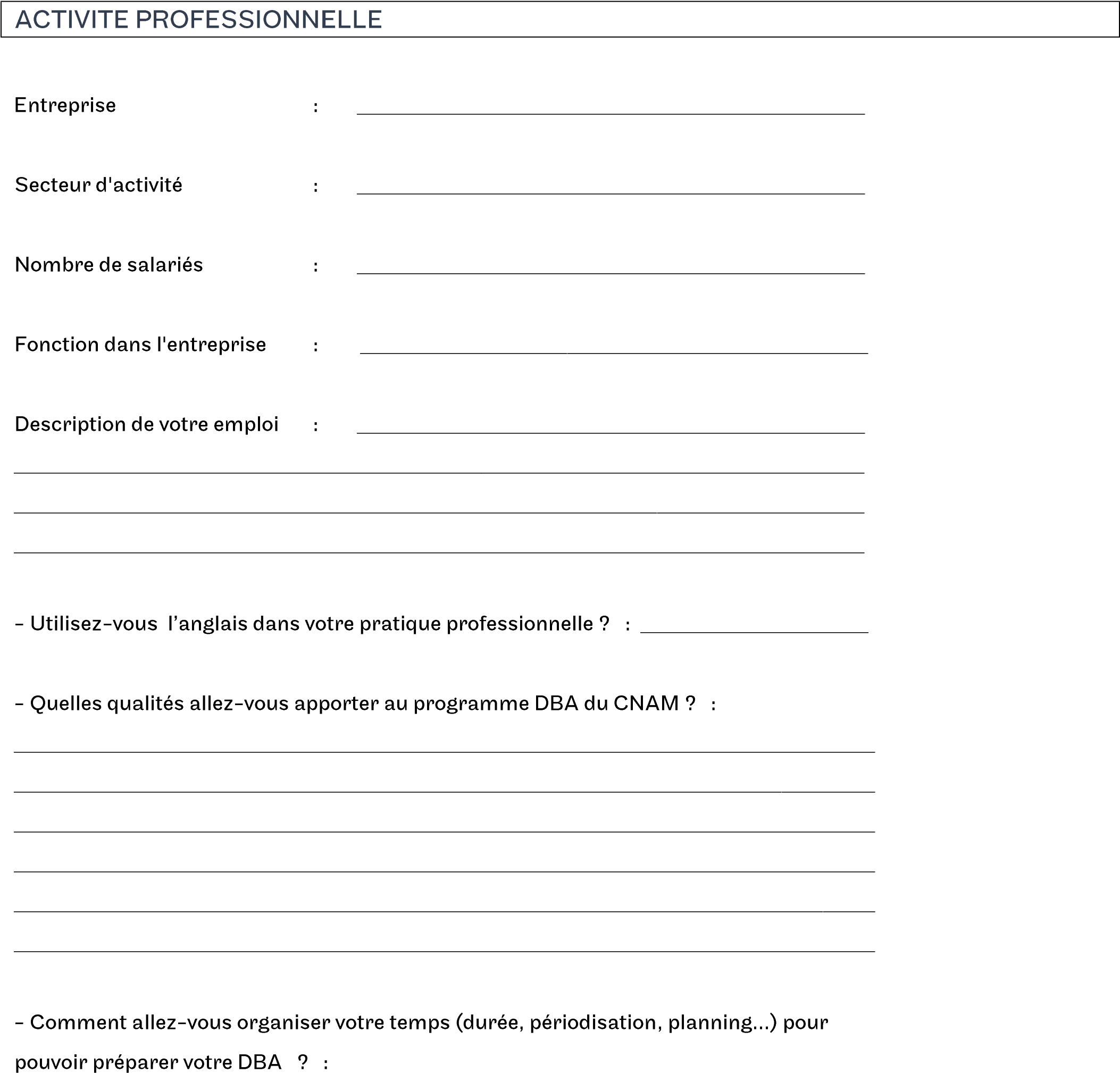 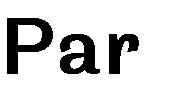 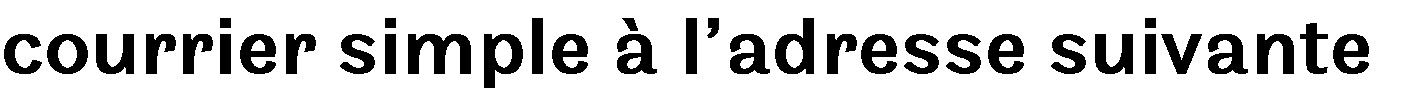 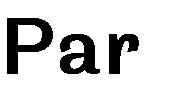 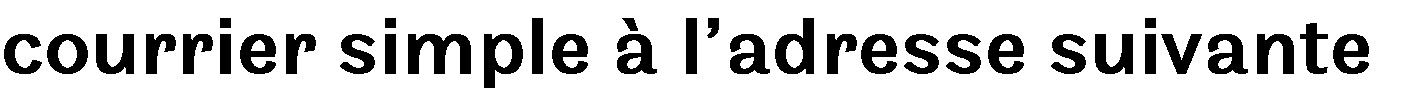 Le Cnam - EPN 15 StratégiesDBAA l'attention d'Alexandra Carl Bureau 37.2.442 rue Conté 75003 Paris